GWOBR CYFLAWNIAD ARBENNIG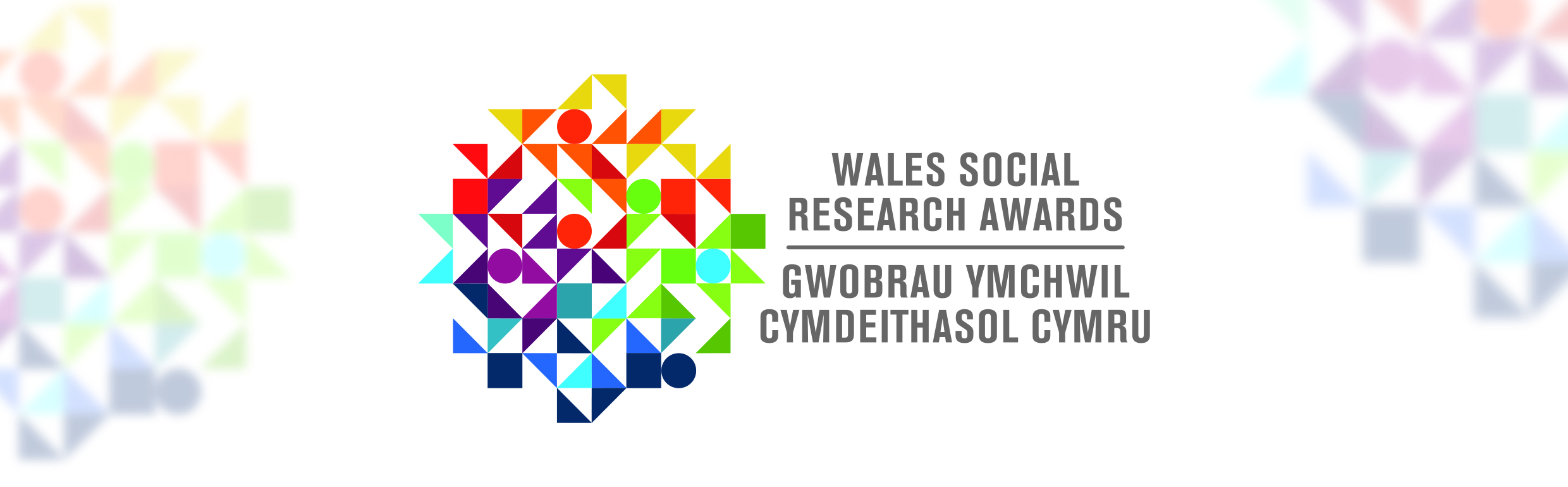 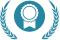 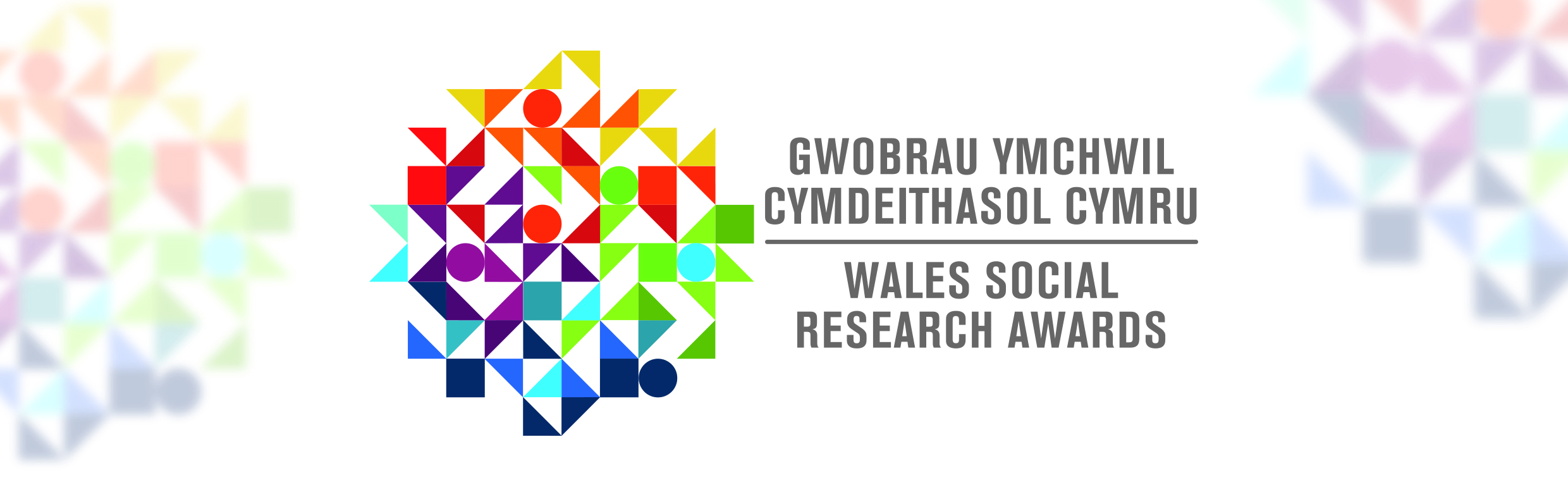 Ffurflen Enwebu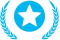 GWOBR YMCHWILYDD GYFAGYNNAR Y FLWYDDYN(llai na 5 mlynedd o brofiad ymchwil)Ffurflen EnwebuGWOBR EFFAITH YMCHWIL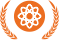 Ffurflen EnwebuGWOBR ARLOESI TMCHWIL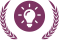 Ffurflen EnwebuEnw’r EnwebaiFel y dylai ymddangos mewn unrhyw gyhoeddusrwyddManylion Cyswllt yr EnwebaiSefydliad…Teitl Swydd…E-bost…Rhif ffôn…Gwybodaeth BersonolAr 1af Medi 2017Am faint mae ef/hi wedi bod yn gweithio yn y sector ymchwil: …. mlyneddCymwysterau Proffesiynol:Datganiad enwebuNodwch yma, mewn dim mwy na 500 gair, pam y dylai’r enwebai ennill y wobr hon.Datganiadau AtegolRhowch ddau ddatganiad (dim mwy na 100 gair) gan gydweithwyr/gleientiaid yn cefnogi eich achos. Nodwch awduron y datganiadauDatganiad 1Datganiad 2Deunydd ategolOs ydych wedi cynnwys deunydd ategol, nodwch yma pa fath o ddeunydd rydych wedi ei gynnwysCofiwch gynnwys dolen i fideo. Dylai aros ar-lein tan 7 Rhagfyr.Enw’r EnwebaiFel y dylai ymddangos mewn unrhyw gyhoeddusrwyddManylion Cyswllt yr EnwebaiSefydliad…Teitl Swydd…E-bost…Rhif ffôn…Gwybodaeth BersonolAr 1af Medi 2017Am faint mae ef/hi wedi bod yn gweithio yn y sector ymchwil: …. mlyneddCymwysterau Proffesiynol:Datganiad enwebuNodwch yma, mewn dim mwy na 500 gair, pam y dylai’r enwebai ennill y wobr hoDatganiadau AtegolRhowch ddau ddatganiad (dim mwy na 100 gair) gan gydweithwyr/gleientiaid yn cefnogi eich achos. Nodwch awduron y datganiadauDatganiad 1Datganiad 2Deunydd ategolOs ydych wedi cynnwys deunydd ategol, nodwch yma pa fath o ddeunydd rydych wedi ei gynnwysCofiwch gynnwys dolen i fideo. Dylai aros ar-lein tan 7 Rhagfyr.Enw’r EnwebaiFel y dylai ymddangos mewn unrhyw gyhoeddusrwyddManylion Cyswllt yr EnwebaiSefydliad…Teitl Swydd…E-bost…Rhif ffôn…Gwybodaeth BersonolAr 1af Medi 2017Am faint mae ef/hi wedi bod yn gweithio yn y sector ymchwil: …. mlyneddCymwysterau Proffesiynol:Datganiad enwebuNodwch yma, mewn dim mwy na 500 gair, pam y dylai’r enwebai ennill y wobr honDatganiadau AtegolRhowch ddau ddatganiad (dim mwy na 100 gair) gan gydweithwyr/gleientiaid yn cefnogi eich achos. Nodwch awduron y datganiadauDatganiad 1Datganiad 2Deunydd ategolOs ydych wedi cynnwys deunydd ategol, nodwch yma pa fath o ddeunydd rydych wedi ei gynnwysCofiwch gynnwys dolen i fideo. Dylai aros ar-lein tan 7 Rhagfyr.Enw’r EnwebaiFel y dylai ymddangos mewn unrhyw gyhoeddusrwyddManylion Cyswllt yr EnwebaiSefydliad…Teitl Swydd…E-bost…Rhif ffôn…Gwybodaeth BersonolAr 1af Medi 2017Am faint mae ef/hi wedi bod yn gweithio yn y sector ymchwil: …. mlyneddCymwysterau Proffesiynol:Datganiad enwebuNodwch yma, mewn dim mwy na 500 gair, pam y dylai’r enwebai ennill y wobr honDatganiadau AtegolRhowch ddau ddatganiad (dim mwy na 100 gair) gan gydweithwyr/gleientiaid yn cefnogi eich achos. Nodwch awduron y datganiadauDatganiad 1Datganiad 2Deunydd ategolOs ydych wedi cynnwys deunydd ategol, nodwch yma pa fath o ddeunydd rydych wedi ei gynnwysCofiwch gynnwys dolen i fideo. Dylai aros ar-lein tan 7 Rhagfyr.